丙村水电站船闸液压控制系统改造项目邀请招标方案及定标方法（重招）一、投标人资格：1、投标人必须具有独立承担民事责任能力的法人或个体工商户；2、投标人起重设备或工程机械设备等安装、维修的经营范围和维修能力；3、具有足够的能力来有效地履行合同。二、投标人须知：1、投标报名：投标单位需提供营业执照、法人身份证明书、法人授权书、资质证书（如有）等证明资料的复印件，并加盖公章在2021年8月5日10：00前到现场报名，也可将报名资料即营业执照复印件、法人身份证复印件、法人授权书、联系方式、资质证书（如有）加盖公章后在2021年8月4日17:00前将扫描件发至meiyanzgs@163.com报名，联系人：冯小姐 曾先生 联系电话：13823841987  13430117707；2、保证金：人民币伍仟元整（现金），报名时用信封装好，信封上加盖投标单位的公章，交给工作人员当面清点，定标后中标公司保证金转为履约保证金；未中标的投标人，待开标会结束后退还；3、开标时间：开标会定于2021年8月5日上午10：00在广东梅雁吉祥水电股份有限公司一楼小会议室；4、投标人需按照附表一《丙村水电站船闸液压控制系统改造项目需求》完成本项目；5、投标人投标报价按附表二《丙村水电站船闸液压控制系统改造项目报价表》填报，投标总价的最高限价为￥24万元（不含税），投标总价（不含税）低于最高限价方为有效报价；6、投标单位按照附表二的报价表（须填写《投标报价表》和《报价明细表》）填报好后，用信封密封并加盖公章后交送招标工作人员；7、投标单位未被列入“信用中国”网站(www.creditchina.gov.cn)“记录失信被执行人或重大税收违法案件当事人名单或政府采购严重违法失信行为”记录名单；（以投标截止日前三天在“信用中国”网站（www.creditchina.gov.cn）查询结果为准，下载信用信息打印并加盖公章，例图详情请看附表三，如不提供则作无效标处理）；8、投标人参加开标会议时应出示健康码显示结果为绿码，同时派往施工现场的工人也需在进场时也需出示健康码显示结果为绿码。三、评审及定标方法：1、本次邀请招标采用最低评标价法，投标人按照附表二《丙村水电站船闸液压控制系统改造项目报价表》填报，在满足招标文件实质性要求前提下，按不含税报价从低到高进行排序，最低报价（不含税）的投标人得分最高，以此类推，投标总价（不含税）最低者作为第一中标候选人，报价相同者，抽签决定中标候选人的排序。表中的报价，按照：各类单价报价×数量=合计，按表中各项合计价相加得出的投标总价（不含税）进行比较，投标总价最低者为第一中标候选人，如出现最低价投标人废标情况，则中标候选人顺延。2、鉴于本项目时间要求紧迫，在开标及评标过程中，如若有效标不足三个，评标委员会将在有效标中进行比价或谈判。四、合同签订及工期：1、定标后，中标单位5个工作日内与招标单位签订合同；2、合同工期：签订合同后，60天内改造施工完毕。五、合同费用支付及结算：1、合同签订后10个工作日内预付30%的合同款；2、改造完工验收合格并结算后10个工作日内支付合同结算款至95%及履约保证金；3、工程结算款的5%作为质保金，验收结算后一年内没有发生质量问题，次月内支付。梅州丙村水电有限公司2021年7月30日 附表一：丙村水电站船闸液压控制系统改造项目需求：一、项目背景丙村水电站船闸上闸首由两台电气控制柜分别控制两台液压泵站，实现两扇廊道冲水门和一扇平面滑动下沉门的启闭操作；下闸首由两台电气控制柜分别控制两台液压泵站，实现两扇廊道排水门和两扇人字门的控制。由于设备使用年限较长，液压启闭机设备漏油较为严重，下沉门也无法正常止水，电气元件老化并且有部分已经无法使用，有部分系船浮筒无法正常工作，需对以上设备进行维修、更换及改造。二、具体项目需求：◆更换上下闸首的液压启闭机电气控制柜1、上闸首1.1、重新设计电气控制系统图，将上闸首的在同一控制室的两台电气控制柜，合并更换为一台电气控制柜，满足可以同时控制上闸首的两台液压动力站的四台油泵（每台电机功率为4千瓦）的功能；1.2、控制柜的控制方式采用手动继电器控制，预留下沉门的手动纠偏功能；1.3、控制柜内需设置下沉门左右两侧的开度显示装置，可以实时监测下沉门的开启或关闭的高度；1.4、对电气线路进行重新整理、接线，标明线号，并负责整个电气控制系统的安装和调试。2、下闸首2.1、重新设计电气控制系统图，将下闸首现有的左、右岸的电气控制柜，更换为两台壁挂式控制箱，每台控制箱满足可以控制一台液压动力站的两台油泵（每台电机功率为4千瓦）的功能；2.2、控制箱的控制方式采用手动继电器控制，两边单独控制；2.3、对电气线路进行重新整理、接线，标明线号，并负责整个电气控制系统的安装和调试。◆液压动力站的检修、维护（4台套）1、更换液压站上的全部压力表（所需材料由施工方购买）；2、对液压站上的所有阀件及油管连接部位进行拆解、清洗、维修并更换密封件，如果不能维修则予以更换（所需材料由施工方购买）；3、对油箱内部进行清理，更换液压油（每个油箱容积为0.5立方米，4个共2立方米，液压油由施工方购买，并将产品合格证提供给发包方）；  4、对油箱外表、控制阀块进行除锈、防腐、刷漆（所需材料由施工方购买）；5、对液压站上的电气线路进行重新整理、接线，并标明线号。◆下沉闸门检修维护（规格：宽8米、高3.65米）1、更换两台液压油缸的密封圈（所需材料由施工方购买）；2、更换闸门的水封（所需水封由发包方负责提供）。◆系船浮筒（3个）维修3个无法正常上下浮动的系船浮筒维修完后进行除锈、防腐、刷漆（所需材料由施工方购买）。◆具体工程量清单三、现场勘察招标方不统一安排现场勘踏，由投标方自行安排勘踏，费用自理；四、现场勘察联系人：谢志玉 13823839925。附表二：丙村水电站船闸液压控制系统改造项目报价表单位：元一、投标报价表说明：1、 投标报价包括除税金外其他所有费用。2、投标单位的投标报价超过最高限价24万元人民币（不含税），均视为无效投标。投标单位：  日期：               二、报价明细表投标单位报价应按以下格式进行填写。投标单位全部以人民币报价，本招标文件所列的全部条款除税费外的凡涉及报价的，投标单位都应在报价中计列，投标单位的报价，报价精确到元，招标单位认为是各项费用综合计算的结果，且该报价为闭口价，中标后在合同有效期内价格不变。单位：人民币元 （不含税）说明：1、 投标报价包括除税金外其他所有费用。2、投标单位的投标报价超过最高限价24万元人民币（不含税），均视为无效投标。投标单位：日期：附表三：信用中国图例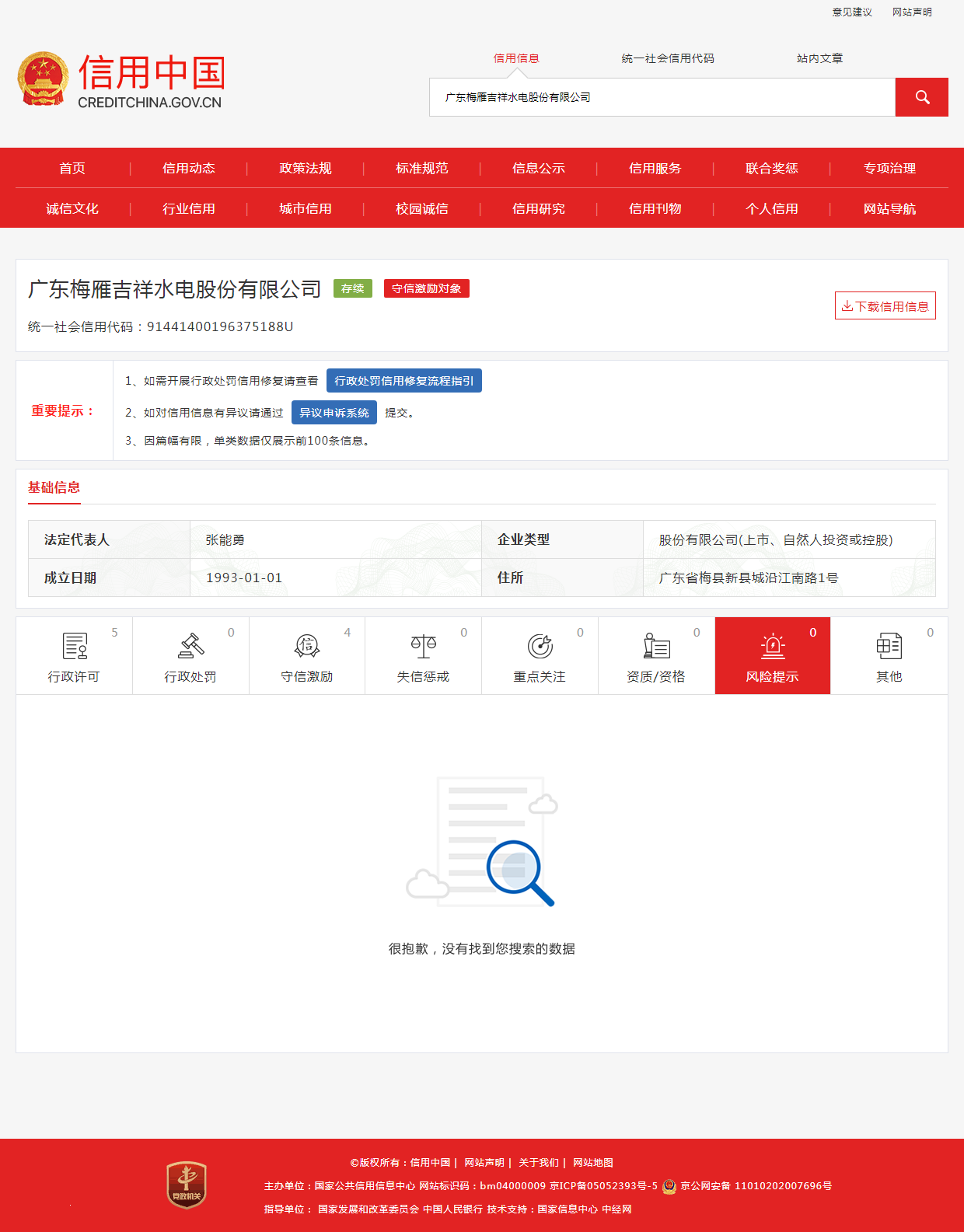 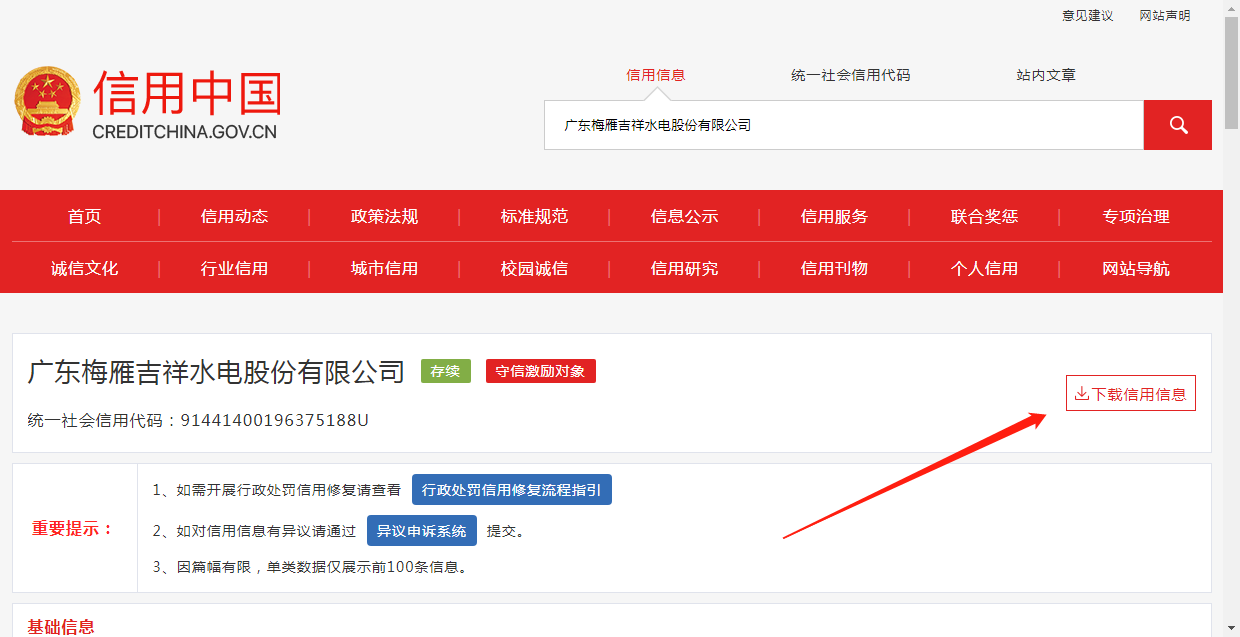 序号项目单位数量备注一电气控制拒套31上闸首（柜体）套1继电器控制2下沉门开度显示装置套23下闸首（箱体）套2继电器控制4电气控制拒安装调试套3现场安装调试二液压站维护保养材料项11更换压力表只205只/台2油封配件项1油管液压站用材料3液压油桶16每桶200L4油漆公斤30三下沉门油缸密封圈套2四液压站维护保养台4五液压油管维护保养台4六下沉门液压油缸换油封套21拆下沉门油缸套22拆下沉门油缸旧油封套23安装下沉门油缸新油封套24安装下沉门油缸套2七下沉门换水封扇11拆拉杆条22装拉杆条23拆闸门底水封扇14拆闸门侧水封扇15安装闸门底水封扇16安装闸门侧水封扇1八系船浮筒维修--1对系船浮筒进行维修、除锈、防腐、刷漆个3备注：项目工程量如发生增减，则按实际工程量进行结算备注：项目工程量如发生增减，则按实际工程量进行结算备注：项目工程量如发生增减，则按实际工程量进行结算备注：项目工程量如发生增减，则按实际工程量进行结算备注：项目工程量如发生增减，则按实际工程量进行结算项目名称投标总价投标总价（不含税）序号项目单位数量单价
（元）合计
（元）备注一电气控制拒套3--1上闸首（柜体）套1继电器控制2下沉门开度显示装置套23下闸首（箱体）套2继电器控制4电气控制拒安装调试套3现场安装调试二液压站维护保养材料项1--1更换压力表只205只/台2油封配件项1油管液压站用材料3液压油桶16每桶200L4油漆公斤30三下沉门油缸密封圈套2四液压站维护保养台4五液压油管维护保养台4六下沉门液压油缸换油封套2--1拆下沉门油缸套22拆下沉门油缸旧油封套23安装下沉门油缸新油封套24安装下沉门油缸套2七下沉门换水封扇1--1拆拉杆条22装拉杆条23拆闸门底水封扇14拆闸门侧水封扇15安装闸门底水封扇16安装闸门侧水封扇1八系船浮筒维修----1对系船浮筒进行维修、除锈、防腐、刷漆个3九运输费项1十拆除费、安装费、调试费项1十一其它费用项1合计（元）合计（元）合计（元）合计（元）合计（元）投标总价（不含税）人民币：           元投标总价（不含税）人民币：           元投标总价（不含税）人民币：           元投标总价（不含税）人民币：           元投标总价（不含税）人民币：           元投标总价（不含税）人民币：           元投标总价（不含税）人民币：           元